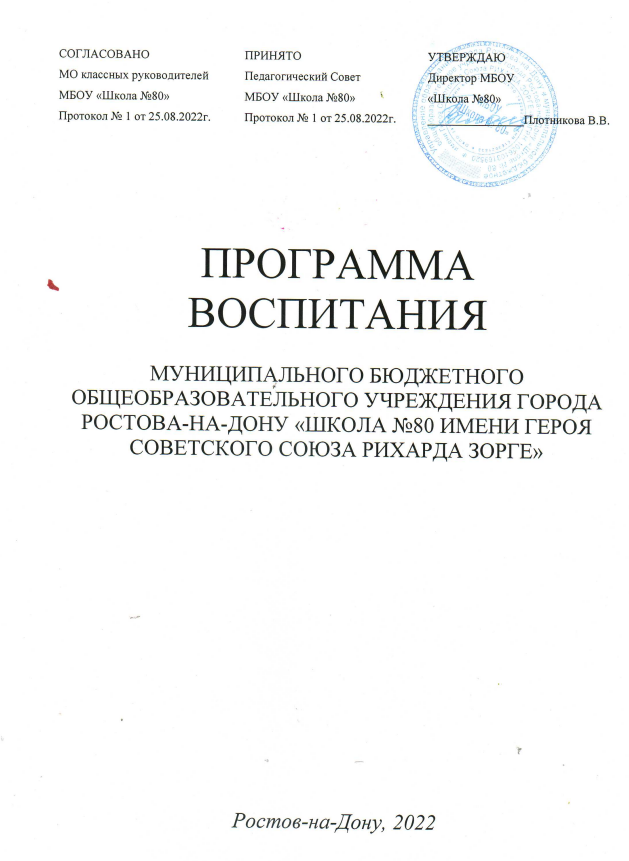 СОДЕРЖАНИЕПояснительная записка	3РАЗДЕЛ 1. ЦЕЛЕВОЙ	41.1 Цель и задачи воспитания обучающихся	41.2 Направления воспитания	51.3 Целевые ориентиры результатов воспитания	6РАЗДЕЛ 2. СОДЕРЖАТЕЛЬНЫЙ	142.1 Уклад общеобразовательной организации	142.2 Виды, формы и содержание воспитательной деятельности	18РАЗДЕЛ 3. ОРГАНИЗАЦИОННЫЙ	623.1 Кадровое обеспечение	623.2 Нормативно-методическое обеспечение	633.3 Требования к условиям работы с обучающимися с особыми образовательными потребностями	633.4 Система поощрения социальной успешности и проявлений активной жизненной позиции обучающихся	643.5 Анализ воспитательного процесса	66Календарный план воспитательной работы	Пояснительная запискаПрограмма воспитания муниципального бюджетного общеобразовательного учреждения города Ростова-на-Дону "Школа №80 имени Героя Советского Союза РИХАРДА ЗОРГЕ" (далее - Программа) разработана с учётом Федерального закона от 29.12.2012 № 273-ФЗ «Об образовании в Российской Федерации», Стратегии развития воспитания в Российской Федерации на период до 2025 года  (Распоряжение Правительства Российской Федерации от 29.05.2015 № 996-р) и Плана мероприятий по её реализации в 2021 — 2025 годах (Распоряжение Правительства Российской Федерации от 12.11.2020 № 2945-р), Стратегии национальной безопасности Российской Федерации (Указ Президента Российской Федерации от 02.07.2021 № 400), федеральных государственных образовательных стандартов (далее — ФГОС) начального общего образования (Приказ Минпросвещения России от 31.05.2021 № 286), основного общего образования (Приказ Минпросвещения России от 31.05.2021 № 287), среднего общего образования (Приказ Минобрнауки России от 17.05.2012 № 413).Программа основывается на единстве и преемственности образовательного процесса всех уровней общего образования, соотносится с примерными рабочими программами воспитания для организаций дошкольного и среднего профессионального образования.Рабочая программа воспитания предназначена для планирования и организации системной воспитательной деятельности; реализуется в единстве урочной и внеурочной деятельности, осуществляемой совместно с семьёй и другими участниками образовательных отношений, социальными институтами воспитания; предусматривает приобщение обучающихся к российским традиционным духовным ценностям, включая ценности своей этнической группы, правилам и нормам поведения, принятым в российском обществе на основе российских базовых конституционных норм и ценностей; историческое просвещение, формирование российской культурной и гражданской идентичности обучающихся. Программа включает три раздела: целевой, содержательный, организационный.Приложение —  календарный план воспитательной работы на 2022-2023 учебный год.РАЗДЕЛ 1. ЦЕЛЕВОЙУчастниками образовательных отношений являются педагогические и другие работники МБОУ «Школа № 80», обучающиеся, их родители (законные представители), представители иных организаций, участвующие в реализации образовательного процесса в соответствии с законодательством Российской Федерации, локальными актами общеобразовательной организации. Родители (законные представители) несовершеннолетних обучающихся имеют преимущественное право на воспитание своих детей. Содержание воспитания обучающихся в общеобразовательной организации определяется содержанием российских базовых (гражданских, национальных) норм и ценностей, которые закреплены в Конституции Российской Федерации. Эти ценности и нормы определяют инвариантное содержание воспитания обучающихся. Вариативный компонент содержания воспитания обучающихся включает духовно-нравственные ценности культуры, традиционных религий народов России. Воспитательная деятельность в общеобразовательной организации планируется и осуществляется в соответствии с приоритетами государственной политики в сфере воспитания, установленными в Стратегии развития воспитания в Российской Федерации на период до 2025 года (Распоряжение Правительства Российской Федерации от 29.05.2015 № 996-р). Приоритетной задачей Российской Федерации в сфере воспитания детей является развитие высоконравственной личности, разделяющей российские традиционные духовные ценности, обладающей актуальными знаниями и умениями, способной реализовать свой потенциал в условиях современного общества, готовой к мирному созиданию и защите Родины. 1.1 Цели и задачи воспитания обучающихсяСовременный российский национальный воспитательный идеал —высоконравственный, творческий, компетентный гражданин России, принимающий судьбу Отечества как свою личную, осознающий ответственность за настоящее и будущее страны, укоренённый в духовных и культурных традициях многонационального народа Российской Федерации. В соответствии с этим идеалом и нормативными правовыми актами Российской Федерации в сфере образования цель воспитания обучающихся в общеобразовательной организации: развитие личности, создание условий для самоопределения и социализации на основе социокультурных, духовно-нравственных ценностей и принятых в российском обществе правил и норм поведения в интересах человека, семьи, общества и государства, формирование у обучающихся чувства патриотизма, гражданственности, уважения к памяти защитников Отечества и подвигам Героев Отечества, закону и правопорядку, человеку труда и старшему поколению, взаимного уважения, бережного отношения к культурному наследию и традициям многонационального народа Российской Федерации, природе и окружающей среде.Задачи воспитания обучающихся в общеобразовательной организации: усвоение ими знаний норм, духовно-нравственных ценностей, традиций, которые выработало российское общество (социально значимых знаний); формирование и развитие личностных отношений к этим нормам, ценностям, традициям (их освоение, принятие); приобретение соответствующего этим нормам, ценностям, традициям социокультурного опыта поведения, общения, межличностных и социальных отношений, применения полученных знаний; достижение личностных результатов освоения общеобразовательных программ в соответствии с ФГОС. Личностные результаты освоения обучающимися общеобразовательных программ включают осознание российской гражданской идентичности, сформированность ценностей самостоятельности и инициативы, готовность обучающихся к саморазвитию, самостоятельности и личностному самоопределению, наличие мотивации к целенаправленной социально значимой деятельности, сформированность внутренней позиции личности как особого ценностного отношения к себе, окружающим людям и жизни в целом.Воспитательная деятельность в общеобразовательной организации планируется и осуществляется на основе аксиологического, антропологического, культурно-исторического, системно-деятельностного, личностно-ориентированного подходов и с учётом принципов воспитания: гуманистической направленности воспитания, совместной деятельности детей и взрослых, следования нравственному примеру, безопасной жизнедеятельности, инклюзивности, возрастосообразности.1.2 Направления воспитания Программа реализуется в единстве учебной и воспитательной деятельности МБОУ «Школа № 80» по основным направлениям воспитания в соответствии с ФГОС:гражданское воспитание — формирование российской гражданской идентичности, принадлежности к общности граждан Российской Федерации, к народу России как источнику власти в Российском государстве и субъекту тысячелетней российской государственности, уважения к правам, свободам и обязанностям гражданина России, правовой и политической культуры;патриотическое воспитание — воспитание любви к родному краю, Родине, своему народу, уважения к другим народам России; историческое просвещение, формирование российского национального исторического сознания, российской культурной идентичности;духовно-нравственное воспитание — воспитание на основе духовно-нравственной культуры народов России, традиционных религий народов России, формирование традиционных российских семейных ценностей; воспитание честности, доброты, милосердия, справедливости, дружелюбия и взаимопомощи, уважения к старшим, к памяти предков;эстетическое воспитание — формирование эстетической культуры на основе российских традиционных духовных ценностей, приобщение к лучшим образцам отечественного и мирового искусства;физическое воспитание, формирование культуры здорового образа жизни и эмоционального благополучия — развитие физических способностей с учётом возможностей и состояния здоровья, навыков безопасного поведения в природной и социальной среде, чрезвычайных ситуациях;трудовое воспитание — воспитание уважения к труду, трудящимся, результатам труда (своего и других людей), ориентация на трудовую деятельность, получение профессии, личностное самовыражение в продуктивном, нравственно достойном труде в российском обществе, достижение выдающихся результатов в профессиональной деятельности;экологическое воспитание — формирование экологической культуры, ответственного, бережного отношения к природе, окружающей среде на основе российских традиционных духовных ценностей, навыков охраны, защиты, восстановления природы, окружающей среды;ценности научного познания — воспитание стремления к познанию себя и других людей, природы и общества, к получению знаний, качественного образования с учётом личностных интересов и общественных потребностей.1.3 Целевые ориентиры результатов воспитания Целевые ориентиры результатов воспитания на уровне начального общего образованияЦелевые ориентиры результатов воспитания на уровне основного общего образованияЦелевые ориентиры результатов воспитания на уровне среднего общего образованияРАЗДЕЛ 2. СОДЕРЖАТЕЛЬНЫЙ2.1 Уклад МБОУ «Школа № 80»По достоверным фактическим материалам известно, что Школа № 80 возникла ещё до начала Великой Отечественной войны. Уже в 1937г. она функционировала как учебное заведение. В школьной военно-исторической музейной комнате МБОУ «Школа №80» среди многих подлинных документов хранится Похвальная грамота, выданная на имя Веприцкого Александра ученика 5«А» класса, который потом прославил своими научными достижениями донскую землю и родную школу. За долгие годы существования школа обрела много традиций. 20 января 1965г. газета «Вечерний Ростов» принесла школе №80 радостную весть. Решением Горисполкома школе №80 было присвоено имя Героя Советского Союза Рихарда Зорге.15 ноября 2017 года возле МБОУ «Школа № 80» торжественно, с воинскими почестями открыт памятник выдающемуся советскому разведчику, журналисту - международнику Рихарду Зорге.Стержнем патриотического воспитания явилось и преемственность поколений, воспитание молодежи на примерах героического прошлого в истории нашей Родины. Вопросы выполнения своего гражданского долга, стойкости и мужества в суровых испытаниях войны, беззаветного служения Родине, готовность к подвигу во имя Отечества были всегда предметом особого изучения на уроках мужества в школьном музее.МБОУ «Школа № 80»  расположена в центре города. Поблизости находятся ДГПБ,  районная библиотека имени В.М. Шукшина, Ростовский областной музей краеведения, культурно-выставочный центр ДГТУ «Донская казачья гвардия», кукольный театр имени Былкова, Ростовский государственный музыкальный театр, академический театр драмы имени М. Горького, Ростовская областная филармония, ДЮСШ № 7, ОДФК, неподалёку находятся  медицинское училище, РостГМУ, ЮФУ - всё это способствует удовлетворению интеллектуальных, эстетических потребностей, помогает в формировании здорового образа жизни учащихся,  в расширении открытого образовательного пространства школы.    Включение детей в новый, особый для них вид деятельности — учение — делает школу центром жизни ребенка. И от педагогов зависит насколько комфортно, интересно будет ребёнку в школе и главное какие результаты принесёт учебно-воспитательный процесс. Муниципальное бюджетное общеобразовательное учреждение города Ростова-на-Дону «Школа №80 имени Героя Советского Союза РИХАРДА ЗОРГЕ» находится  на улице Пушкинской, имеющей свою легендарную историю и привлекающей к себе гостей и жителей Ростова-на-Дону. Большинство учащихся живет рядом со школой, некоторые (3% учащихся) приезжают в школу из других районов города. Многие семьи связаны со школой тесными узами: учились дети, внуки. Эта особенность играет важную роль в воспитательном процессе, способствует формированию благоприятного микроклимата, доверительных отношений, укреплению традиций, лучшему взаимопониманию родителей, учащихся и учителей. В зависимости от данных факторов построен учебный и воспитательный процесс, осуществляется внеурочная деятельность, работают кружки и секции дополнительного образования.  По программам дополнительного образования в МБОУ «Школа № 80» работают 11 кружков по направлениям: - физкультурно-оздоровительное (шахматы, Тяжёлая атлетика, ЮИД, «Шаг за шагом к безопасности»);- художественно-эстетическое («Весёлые нотки» - хоровое пение, ораторское искусство, Театральная студия);- туристско-краеведческое (Юный экскурсовод);- естественно-научное («Удивительная физика»);- социально-педагогическое (Юный журналист);- техническое (Робототехника)	С сентября 2020 года в МБОУ «Школа № 80» начал работу школьный спортивный клуб «FIZКультура».По договорам с ДТДМ, ДЮСШ № 7, ДЮСШ № 9, гребным каналом «Дон» на базе школы функционируют  танцевальная студия «Хор», вокально-инструментальный кружок, кружок «Куклы от А до Я»; секции: дартса, баскетбола (юноши и девушки), волейбола, мини-футбола для девочек 2-3 класса, каратэ. С большим интересом учащиеся посещают занятия в кружке «Юнармия», активно продолжает свою работу первичное отделение РДШ школы.Воспитательная система школы складывается из совместной деятельности учителей, учащихся, родителей, педагогов дополнительного образования, педагогов учреждений культуры и спорта, из воспитания на уроке, вне урока: через систему дополнительного образования,  экскурсионной и творческой деятельности.Основная идея, которой руководствуется педагогический коллектив школы - идея творчества. Педагоги школы уделяют большое внимание патриотическому воспитанию учащихся, совершенствованию и обновлению внеклассной воспитательной деятельности с детьми.Управление воспитательным процессом осуществляется на уровне всех участников образовательного процесса. Наряду с администрацией, в решении принципиальных вопросов воспитания, развития школы участвуют советы самоуправления: Совет школы, общешкольный родительский комитет, Совет отцов.Традиции коллектива - это обычаи, порядки, правила поведения, установившиеся в нем, оберегаемые им, передаваемые от одного поколения учащихся к другому. В школе накоплен богатый опыт работы по патриотическому воспитанию. В течение года каждый учащийся школы принимает участие в таких программах.  Школьный календарь включает в себя не только традиционные мероприятия, но и народные, профессиональные, государственные даты. Также учащиеся и педагоги школы активно участвуют в реализации федеральных, региональных и муниципальных целевых программах.МБОУ «Школа №80» активно взаимодействует с социальными партнерами: Южный Федеральный Университет, Донской Государственный Технический Университет, Ростовский Государственный медицинский Университет, Институт Управления Бизнеса и Права, Ростовский Государственный Экономический Университет, Российская Академия народного хозяйства и государственной службы при Президенте Российской Федерации, РосАтом, Межрегиональная общественная организация «Союз ветеранов военной разведки ЮВО», Ростовская региональная организация «Суворовско-Нахимовский Кадетский союз», 150-я мотострелковая Идрицко-Берлинская  ордена Кутузова дивизия, Совет ветеранов Кировского района города Ростова-на-Дону, Центр ветеранов боевых действий и локальных войн, Содружество детей и молодёжи Дона, Ростовское региональное отделение общественно-политической организации «Союз женщин России», ПДН ОП №3  УМВД России по городу Ростову-на-Дону, Прокуратура Кировского района, следственный отдел по Кировскому району города  Ростова-на-Дону Следственного управления  следственного комитета Российской Федерации по Ростовской области, Адвокатская палата РО, Ростовская Областная филармония города Ростова-на-Дону, Ростовский государственный музыкальный театр, музей Русско-армянской дружбы и др.Детское самоуправление - неотъемлемая часть школьной жизни. Органами ученического самоуправления проводятся конкурсы с целью выявления лучших и самых активных учеников и классных коллективов.В школе создан  Медиа-центр, который освещает школьные новости и проблемы и обеспечивает информационную открытость образовательного учреждения посредством Интернет – ресурсов, школьной газеты и еженедельной программы новостей школы.Эффективность воспитательной системы зависит от классных руководителей. В работе классных руководителей большое внимание уделяется правилам поведения и конструктивного общения со взрослыми и сверстниками, внешнему виду учащихся, профилактике безнадзорности и правонарушений, правилам дорожного движения и безопасности пешеходов. Спортивно-оздоровительная и военно-патриотическая работа, эстетическое развитие детей, посещение выставок, театров, музеев, библиотек - всё это труд учителей, их инициатива, их стремление реализовать намеченные задачи.В школе уделяется большое внимание сохранению и укреплению здоровья каждого ученика. Для оздоровления детей используются оздоровительные прогулки и экскурсии, игры на свежем воздухе. Работает спортивный зал, спортивная площадка с искусственным покрытием, баскетбольная и волейбольная площадки, универсальная детская игровая площадка, функционируют спортивные секции, составлен календарь традиционных спортивно-оздоровительных мероприятий.Безусловно, личность ребенка раскрывается в общении с самыми близкими людьми. Семья всегда играла ведущую роль в формировании важнейших качеств личности, которые в дальнейшем обеспечивают ребенку успешное включение в общественную жизнь, учебный процесс, формирование отношений с педагогами и сверстниками в школе. Поэтому работа с семьей является одним из важнейших компонентов учебно-воспитательного процесса нашей школы. Большое внимание уделяется организации планомерной совместной деятельности с родительской общественностью, обновление и расширение форм сотрудничества, взаимосвязи со школьным педагогом - психологом, учителем- логопедом, уполномоченным по правам ребенка.Таким образом, в школе сложилась комфортная эмоциональная атмосфера, взаимопонимание между учителями, учащимися и родителями.2.2 Виды, формы и содержание воспитательной деятельностиПрактическая реализация цели и задач воспитания осуществляется в рамках следующих направлений воспитательной работы школы. Каждое из них представлено в соответствующем модуле.Модуль «Ключевые общешкольные дела»Ключевые дела – это главные традиционные общешкольные дела, в которых принимает участие большая часть школьников и которые обязательно планируются, готовятся, проводятся и анализируются совестно педагогами и обучающимися. Это не набор календарных праздников, отмечаемых в школе, а комплекс коллективных творческих дел, интересных и значимых для школьников, объединяющих их вместе с педагогами в единый коллектив. Ключевые дела обеспечивают включенность в них большого числа детей и взрослых, способствуют интенсификации их общения, ставят их в ответственную позицию к происходящему в школе. Введение ключевых дел в жизнь школы помогает преодолеть мероприятийный характер воспитания, сводящийся к набору мероприятий, организуемых педагогами для детей.Для этого в школе используются следующие формы работыНа внешкольном уровне:социальные проекты – ежегодные совместно разрабатываемые и реализуемые обучающимися и педагогами комплексы дел (благотворительной, экологической, патриотической, трудовой направленности), ориентированные на преобразование окружающего школы социума:экологические акции «Добрые крышечки» и «Сдай макулатуру – спаси дерево!» в рамках Всероссийского фестиваля  энергосбережения  (сбор  макулатуры, отработанных пластиковых крышек и отработанных батареек);акция в День памяти Рихарда Зорге,акция, посвящённая Дню солидарности в борьбе с терроризмом;акция, посвящённая Дню пожилого человека;акция, посвящённая Дню народного единства;акция «Мир без военной игрушки» в начальной школе, посвящённая Всемирному Дню мира,акция «Письмо в Бессмертный полк»,участие в муниципальном проекте «Живая книга»акции «Игры бабушки моей» и «Бабушкины посиделки» совместно с Советами ветеранов,акция	«Милосердие» - помощь детским домам, ростовскому военному госпиталю, пожилым людям, детям из малообеспеченных семей, семьям, воспитывающим детей с ограниченными возможностями здоровья, приюту для животных.открытые дискуссионные площадки и круглые столы – регулярно организуемый комплекс открытых дискуссионных площадок, на которые приглашаются представители власти, общественности и в рамках которых обсуждаются насущные поведенческие, нравственные, социальные, проблемы, касающиеся жизни школы, города, страны:-           внеурочные занятия «Разговоры о важном»;цикл «Классные встречи»;проект «Папа может»;проект «Мама научит»;международные конференции и круглые столы в рамках движения«Дети России против терроризма»,круглые столы в рамках проекта «Адвокатура в школе» - «Интереса бояться не надо»;«Школа цифровой грамотности»;пресс-конференция «Задай вопрос директору».участие в муниципальных проектах и всероссийских акциях, посвященных значимым отечественным и международным событиям.Всероссийский открытый урок «Урок цифры»;Муниципальный проект «Шаг в цифру»; Всероссийская акция «Диктант Победы»;Всероссийский профориентационный форум «Выбор Будущего»;Всероссийские открытые уроки ОБЖ;Общероссийская	образовательная	акция	«Всероссийский экономический диктант»Всероссийский урок «Экология и энергосбережение»;Муниципальный проект «Энергия разума», Всероссийский открытый урок «Спорт - это жизнь!»;Всероссийский урок безопасности школьников в сети Интернет;Международная просветительская акция «Большой этнографический диктант»;В с е р о с с и й с кий	ф о рум	п р о ф е с с и о н а л ь н о й 	о р и е н т а ц и и«ПроеКТОриЯ»;Всероссийский конкурс «Большая перемена»;Муниципальный проект «Там, где музыка звучит», Муниципальный проект «Слушай только живое. Союз юных сердец», Всероссийский открытый урок «#МыВместе»;Общероссийская образовательная акция «Экологический диктант»;Общероссийская образовательная акция «Правовой диктант».Уровень начального общего образования	На школьном уровне:общешкольные праздники – ежегодно проводимые творческие (театрализованные, музыкальные, литературные и т.п.) дела, связанные со значимыми для обучающихся и педагогов знаменательными датами и в которых участвуют все классы школы:мероприятия, посвященные знаменательным датам в истории страны и города,Церемония поднятия флага РФ, исполнение гимна РФ;Праздничная линейка, посвящённая Дню знаний,Праздничные концерты, посвящённые Дню учителя, Дню матери, Международному   Женскому дню;Библиотечные уроки,Музейные уроки,  Праздничные мероприятия, посвященные Дню рождения школы,Конкурс новогоднего оформления кабинетов,Тематические выставки творческих детских работ,Новогоднее праздничное представление (сказки),«Праздник Алфавита» (все иностранные языки),Фестиваль «Две Звезды» - фестиваль детских талантов различной направленности,Школьная научно-практическая конференция «Первые шаги в науку»,Поэтические конкурсы – Конкурс чтецов и Конкурс авторских произведений,Фестиваль буктрейлеров,Смотр строя и песни,Смотр школьной формы,Конкурс Классных уголков,Праздник Последнего звонка.торжественные ритуалы посвящения, связанные с переходом обучающихся на следующую ступень образования, символизирующие приобретение ими новых социальных статусов в школе и развивающие школьную идентичность детей:«Посвящение в первоклассники»,«Посвящение в пешеходы»,«Прощание с азбукой»,«Прощание с начальной школой». церемонии награждения (по итогам каждой четверти) обучающихся и педагогов	за	активное	участие	в	жизни	школы,	достижения	в	конкурсах,соревнованиях, олимпиадах, значительный вклад в развитие школы, вручение значков ГТО.На уровне классов: выбор и делегирование представителей классов в общешкольные советы дел, ответственных за подготовку общешкольных ключевых дел;участие классов в реализации общешкольных ключевых дел;    проведение в рамках класса итогового анализа детьми общешкольных ключевых дел, участие представителей классов в итоговом анализе проведенных дел на уровне общешкольных советов дела.На индивидуальном уровне:вовлечение по возможности каждого ребенка в ключевые дела школы в одной из возможных для них ролей: сценаристов, постановщиков, исполнителей, ведущих, декораторов, музыкальных редакторов, корреспондентов, ответственных за костюмы и оборудование, ответственных за приглашение и встречу гостей и т.п.);индивидуальная помощь ребенку (при необходимости) в освоении навыковподготовки, проведения и анализа ключевых дел;наблюдение за поведением ребенка в ситуациях подготовки, проведения и анализа ключевых дел, за его отношениями со сверстниками, старшими и младшими школьниками, с педагогами и другими взрослыми;при необходимости коррекция поведения ребенка через частные беседы сним, через включение его в совместную работу с другими детьми, которые могли бы стать хорошим примером для ребенка, через предложение взять в следующем ключевом деле на себя роль ответственного за тот или иной фрагмент общей работы.Уровень основного и среднего общего образованияНа школьном уровне:общешкольные	праздники	–	ежегодно	проводимые	творческие(театрализованные, музыкальные, литературные и т.п.) дела, связанные со значимыми для обучающихся и педагогов знаменательными датами и в которых участвуют все классы школы:---- мероприятия, посвященные знаменательным датам в истории страны игорода,_    Церемония поднятия флага РФ, исполнение гимна РФ;Праздничная линейка, посвящённая Дню знаний,День Самоуправления и тематические праздничные мероприятия, посвящённые Дню учителя, Международному Женскому Дню,Праздничные мероприятия, посвященные Дню рождения школы,Конкурс новогоднего оформления кабинетов,Новогоднее праздничное представление (сказки), КВНФестиваль «Две Звезды» - фестиваль детских талантов различной направленности,Школьная научно-практическая конференция «Первые шаги в науку»,международная конференция «Дети России против терроризма»,Фестиваль буктрейлеров,Смотр строя и песни,Смотр школьной формы,Конкурс классных уголков,Праздник Последнего звонка.торжественные ритуалы посвящения, связанные с переходом обучающихся на следующую ступень образования, символизирующие приобретение ими новых социальных статусов в школе и развивающие школьную идентичность детей.«Посвящение в пятиклассники»,«Посвящение в волонтеры»,Праздник последнего звонка,Выпускной вечер.церемонии награждения (по итогам полугодия) обучающихся и педагогов за активное участие в жизни школы, достижения в конкурсах, соревнованиях, олимпиадах; вручение значков  ГТО; итоговый праздник «За честь школы 80».На уровне классов:выбор и делегирование представителей классов в общешкольные советы дел, ответственных за подготовку общешкольных ключевых дел;участие классов в реализации общешкольных ключевых дел;проведение в рамках класса итогового анализа обучающихся общешкольных ключевых дел, участие представителей классов в итоговом анализе проведенных дел на уровне общешкольных советов дела.На индивидуальном уровне:вовлечение по возможности каждого обучающегося в ключевые дела школы в одной из возможных для них ролей: сценаристов, постановщиков, исполнителей, ведущих, декораторов, музыкальных редакторов, корреспондентов, ответственных за костюмы и оборудование, ответственных за приглашение и встречу гостей и т.п.);индивидуальная помощь обучающемуся (при необходимости) в освоении навыков подготовки, проведения и анализа ключевых дел;наблюдение за   поведением   обучающегося   в   ситуациях   подготовки,проведения и анализа ключевых дел, за его отношениями со сверстниками, старшими и младшими обучающимися, с педагогами и другими взрослыми;при необходимости, коррекция поведения ребенка через частные беседы с ним, через включение его в совместную работу с другими детьми, которые могли бы стать хорошим примером для ребенка, через предложение взять в следующем ключевом деле на себя роль ответственного за тот или иной фрагмент общей работы.Модуль «Классное руководство»Осуществляя работу с классом, педагогический работник (классный руководитель) организует работу с коллективом класса; индивидуальную работу с обучающимися вверенного ему класса; работу с учителями-предметниками в данном классе; работу с родителями обучающихся или их законными представителями.Работа с классным коллективом:инициирование и поддержка участия класса в общешкольных мероприятиях, оказание необходимой помощи обучающимся в их подготовке, проведении и анализе; организация интересных, полезных (способствующих личностному росту обучающихся) и совместных дел обучающихся (познавательной, спортивно- оздоровительной, духовно-нравственной, творческой, профориентационной направленности).- проведение классных часов как часов плодотворного и доверительного общения педагогического работника и обучающихся. Использование при проведении классных часов возможностей интернет платформ.  проведение профилактических лекций и бесед, направленных на пропаганду ЗОЖ;сплочение коллектива класса через игры, тренинги и экскурсии, организуемые классными руководителями, в том числе, в он-лайн формате; регулярные внутриклассные мероприятия, дающие каждому обучающемуся возможность почувствовать свою важную и нужную роль в жизни класса.Индивидуальная работа с обучающимисяизучение особенностей личностного развития обучающихся класса (наблюдение за поведением обучающихся в их повседневной жизни, в играх и тренингах, в беседах)поддержка обучающегося в решении важных для него жизненных проблем (успеваемости, налаживания взаимоотношений со сверстниками, педагогами и (или) родителями (законными представителями), профессионального самоопределения и т.п.);коррекция поведения обучающегося (частные беседы с ним, его родителями(законными представителями) и с другими обучающимися класса);развитие и поддержка одаренности обучающихся (выдвижение учащихся на тематические конкурсы, организация индивидуальной выставки учащихся в классе, привлечение обучающихся к подготовке и проведению классных часов).Работа с учителями-предметниками в классерегулярные консультации классного руководителя с учителями - предметниками, направленные на формирование единства требований, предупреждение и разрешение конфликтов между учителями-предметниками и обучающимися;привлечение учителей-предметников к участию во внутриклассных делах, дающих педагогическим работникам возможность лучше узнавать и понимать своих обучающихся, увидев их в иной обстановке;привлечение учителей-предметников к участию в родительских собраниях класса для объединения усилий в деле обучения и воспитания обучающихся.Работа с родителями (законными представителями) обучающихсярегулярное информирование родителей (законных представителей) об успехах и проблемах их детей, о жизни класса в целом;помощь родителям (законным представителям) обучающихся в регулировании отношений между ними, администрацией школы и учителями- предметниками;организация встреч с родителями в удобных для них форматах в том числе онлайн;просвещение родителей в вопросах воспитания и профилактики употребления ПАВ, психологическое консультирование родителей;организация	совместных	проектов,	праздников,	мастер-классов, направленных на сплочение семьи и школы с привлечением членов семей обучающихся.Модуль «Внеурочная деятельность»	В соответствии с Федеральным государственным образовательным стандартом внеурочная деятельность вводится «в целях обеспечения индивидуальных потребностей обучающихся». Привлекательность внеурочной деятельности для ребенка, способность удовлетворить его интересы и потребности, является, таким образом, первым важнейшим условием вовлечения ребенка в эту деятельность.Привлекательность внеурочной деятельности для педагога является таким образом вторым важнейшим условием вовлечения ребенка в эту деятельность. Важно, чтобы эта деятельность сама по себе была интересна педагогу, чтобы она удовлетворяла и какие-то его потребности – творческие, эстетические, лидерские и т.п.И, конечно, при организации внеурочной деятельности, школа ориентируется на запросы родителей.Таким образом,	при	составлении	плана	внеурочной деятельности учитывается мониторинг запроса обучающихся, педагогов и родителей.Воспитание  на	занятиях	школьных	курсов	внеурочной деятельности осуществляется преимущественно через:вовлечение обучающихся в интересную и полезную для них деятельность с целью самореализации, приобретения социально значимых знаний и получения опыта участия в социально значимых делах;формирование детско-взрослых общностей, объединяющих обучающихся и педагогических работников с целью установления доверительных отношений;создание в детских объединениях традиций, определяющих социально значимые формы поведения;поддержку в детских объединениях обучающихся с ярко выраженной лидерской позицией и установкой на сохранение и поддержание накопленных социально значимых традиций;поощрение педагогическими работниками детских инициатив и детского самоуправления. Реализация воспитательного потенциала курсов внеурочной деятельности происходит в рамках, следующих выбранных обучающимися ее видов.Организация воспитывающих курсов внеурочной деятельности осуществляется как совокупность взаимосвязанных педагогических действий, а именно:педагог приступает к организации внеурочной деятельности в соответствии с четкими, осмысленными им целями воспитания;педагогу удается вовлечь школьников в интересные для них виды внеурочной деятельности;педагог подбирает личностно развивающие, воспитывающие формы и содержание совместной с детьми внеурочной деятельности;педагогу на основе этой деятельности удается создавать детско-взрослые общности, объединяющие его и школьников.В единстве этой цепочки основных педагогических действий возможна эффективная организация курсов внеурочной деятельности по различным направлениям деятельности.Познавательная деятельностьЗанятия	внеурочной	деятельности	и	дополнительного	образования: направлены на передачу школьникам социально значимых знаний, развивают их любознательность, позволяют привлечь их внимание к экономическим, политическим, экологическим, гуманитарным проблемам нашего общества, формируют у детей гуманистическое мировоззрение и научную картину мира.Художественное творчествоЗанятия	внеурочной	деятельности	и	дополнительного	образования: создают благоприятные условия для самореализации школьников, направлены на раскрытие их творческих способностей, формирование чувства вкуса и умения ценить прекрасное, на воспитание ценностного отношения школьников к культуре и их общее духовно-нравственное развитие.Проблемно-ценностное общение.Занятия  внеурочной деятельности  и   дополнительного  образования: направлены на приобретение школьниками социальных знаний, формирования позитивного отношения к базовым ценностям общества, развитие коммуникативных компетенций обучающихся, воспитание культуры общения, развитие умений слушать и слышать других, уважать чужое мнение и отстаивать свое собственное, терпимо относиться к разнообразию взглядов людей.Туристско-краеведческая деятельностьЗанятия внеурочной деятельности и дополнительного образования:  направлены на воспитание у обучающихся любви к своей Родине, приобщение к историческому и , культурному наследию страны, на пропаганду семейных ценностей, формирование экологической грамотности и бережного отношения к природе.Спортивно-оздоровительная деятельность.Занятия внеурочной	деятельности	и	дополнительного образования: «Подвижные игры», «Легкая атлетика с элементами подвижных и спортивных игр», «Формула правильного питания», «Стань сильным, здоровым, красивым», направлены на физическое развитие школьников, воспитание ценностного отношения к своему здоровью и здоровому образу жизни, формирование волевых качеств личности.Трудовая деятельность.Занятия	внеурочной	деятельности	и	дополнительного	образования: направлены на развитие творческих способностей школьников, воспитание у них трудолюбия и уважительного отношения к физическому труду, формирование культуры трудовой     деятельности, овладение необходимыми бытовыми и трудовыми навыками, развитие профессиональной ориентации.Игровая деятельностьЗанятия внеурочной деятельности и дополнительного образования: «Быстрее, выше, сильнее», «Баскетбол», «Волейбол», «Черлидинг», «Подвижные игры»,«Игры с мячом», «Быстрые и ловкие»; игра «Я-пешеход» направлены на раскрытие творческого, умственного и физического потенциала, развитие навыков конструктивного общения, умений работать в команде.Модуль «Школьный урок»Реализация учителями воспитательного потенциала урока предполагает следующее:Уровень начального общего образованияустановление доверительных отношений между учителем и его учениками, способствующих позитивному восприятию обучающимися требований и просьб учителя, привлечению их внимания к обсуждаемой на уроке информации, активизации их познавательной деятельности;побуждение обучающихся соблюдать на уроке общепринятые нормы поведения, правила общения со старшими (учителями) и сверстниками (обучающимися), принципы учебной дисциплины и самоорганизации;привлечение внимания обучающихся к ценностному аспекту изучаемых на уроках явлений, организация их работы с получаемой на уроке социально значимой информацией – инициирование ее обсуждения, высказывания обучающимися своего мнения по ее поводу, выработки своего к ней отношения;применение на уроке интерактивных форм работы обучающихся: интеллектуальных игр, стимулирующих познавательную мотивацию обучающихся; групповой работы или работы в парах, которые учат обучающихся командной работе и взаимодействию друг с другом;включение в урок игровых процедур, которые помогают поддержать мотивацию обучающихся к получению знаний, налаживанию позитивных межличностных отношений в классе, помогают установлению доброжелательной атмосферы во время урока;Уровень основного общего образованияустановление доверительных отношений между учителем и его учениками, способствующих позитивному восприятию обучающимися требований и просьб учителя, привлечению их внимания к обсуждаемой на уроке информации, активизации их познавательной деятельности;побуждение обучающихся соблюдать на уроке общепринятые нормы поведения, правила общения со старшими (учителями) и сверстниками (учащимися), принципы учебной дисциплины и самоорганизации;привлечение внимания обучающихся к ценностному аспекту изучаемых на уроках явлений, организация их работы с получаемой на уроке социально значимой информацией – инициирование ее обсуждения, высказывания обучающимися своего мнения по ее поводу, выработки своего к ней отношения;использование воспитательных возможностей содержания учебного предмета через демонстрацию обучающимся примеров ответственного, гражданского поведения, проявления человеколюбия и добросердечности, через подбор соответствующих текстов для чтения, задач для решения, проблемных ситуаций для обсуждения в классе;применение на уроке интерактивных форм работы обучающихся: интеллектуальных игр, стимулирующих познавательную мотивацию обучающихся; дидактического театра, где полученные на уроке знания обыгрываются в театральных постановках; дискуссий, которые дают обучающимся возможность приобрести опыт ведения конструктивного диалога; групповой работы или работы в парах, которые учат командной работе и взаимодействию с другими детьми;включение в урок игровых процедур, которые помогают поддержать мотивацию обучающихся к получению знаний, налаживанию позитивных межличностных отношений в классе, помогают установлению доброжелательной атмосферы во время урока;организация шефства мотивированных и эрудированных обучающихся над их неуспевающими одноклассниками, дающего обучающимся социально значимый опыт сотрудничества и взаимной помощи;-инициирование и поддержка исследовательской деятельности обучающихся в рамках реализации ими индивидуальных и групповых исследовательских проектов, что даст школьникам возможность приобрести навык самостоятельного решения теоретической проблемы, навык генерирования и оформления собственных идей, навык уважительного отношения к чужим идеям, оформленнымв	работах	других	исследователей,	навык	публичного выступления	перед аудиторией, аргументирования и отстаивания своей точки зрения.Уровень среднего общего образованияпривлечение внимания обучающихся к ценностному аспекту изучаемых на уроках явлений, организация их работы с получаемой на уроке социально значимой информацией – инициирование ее обсуждения, высказывания обучающимися своего мнения по ее поводу, выработки своего к ней отношения;использование воспитательных возможностей содержания учебного предмета через демонстрацию обучающимся примеров ответственного, гражданского поведения, проявления человеколюбия и добросердечности, через подбор соответствующих текстов для чтения, задач для решения, проблемных ситуаций для обсуждения в классе;применение на уроке интерактивных форм работы обучающихся: интеллектуальных игр, стимулирующих познавательную мотивацию обучающихся; дидактического театра, где полученные на уроке знания обыгрываются в театральных постановках; дискуссий, которые дают обучающимся возможность приобрести опыт ведения конструктивного диалога; групповой работы или работы в парах, которые учат обучающихся командной работе и взаимодействию с другими детьми;включение в урок игровых процедур, которые помогают поддержать мотивацию обучающихся к получению знаний, налаживанию позитивных межличностных отношений в классе, помогают установлению доброжелательной атмосферы во время урока;организация шефства мотивированных и эрудированных обучающихся над их неуспевающими одноклассниками, дающего учащимся социально значимый опыт сотрудничества и взаимной помощи;инициирование и поддержка исследовательской деятельности обучающихся в рамках реализации ими индивидуальных и групповых исследовательских проектов, что даст школьникам возможность приобрести навык самостоятельного решения теоретической проблемы, навык генерирования и оформления собственных идей, навык уважительного отношения к чужим идеям, оформленным в работах других исследователей, навык публичного выступления перед аудиторией, аргументирования и отстаивания своей точки зрения.Модуль «Самоуправление»Одной из важнейших стратегических задач системы образования на современном этапе является создание условий успешной социализации личности, главным из которых является развитие у детей социальной активности: способности и готовности к творческому преобразованию окружающей реальности, преодолению трудностей, деятельному отношению к настоящему и проектированию будущего. Активность - это способ самовыражения личности ребенка, при котором сохраняется ее целостность, автономность, индивидуальность; проявление субъектности ребенка, способности к самореализации в творческой деятельности, волевых актах, общении. Для проявления субъектности обучающимся требуются соответствующие условия, удовлетворяющие их потребностям и интересам, учитывающие их способности.Поддержка детского самоуправления в школе помогает педагогам воспитывать в детях инициативность, самостоятельность, ответственность, трудолюбие, чувство собственного достоинства, а обучающимся – предоставляет широкие возможности для самовыражения и самореализации. Это то, что готовит их к взрослой жизни. Поскольку обучающимся младших и средних классов не всегда удается самостоятельно организовать свою деятельность, детское самоуправление на время может трансформироваться (посредством введения функции педагога-организатора) в детско-взрослое самоуправление.Ученическое самоуправление в школе осуществляется следующим образом.Уровень начального общего образования На уровне школы:через деятельность Городской думы классов для облегчения распространения значимой для школьников информации и получения обратной связи от классных коллективов;через участие в общественно значимых муниципальных проектах и другихдетских общественных организаций;На уровне классов:через деятельность выборных по инициативе и предложениям обучающихся класса лидеров (мэров), представляющих интересы класса в общешкольных делах и призванных координировать его работу с работой общешкольных органов самоуправления и классных руководителей;через деятельность актива класса (министров по различным направлениям).На индивидуальном уровне:через реализацию обучающимися, взявшими на себя соответствующую роль, функций по контролю за организацией дежурства и т.п.Уровень основного общего образования На уровне школы:через деятельность Парламента школы для облегчения распространения значимой для школьников информации и получения обратной связи от классных коллективов;через работу постоянно действующего школьного актива, инициирующего и организующего проведение личностно значимых для школьников событий (соревнований, квизов, конкурсов, акций, фестивалей, флешмобов и т.п.);через деятельность творческих советов дела, отвечающих за проведениетех или иных конкретных мероприятий, праздников, вечеров, акций и т.п.;через деятельность Совета школьного спортивного клуба «FIZкультура»;через участие в общественно значимых муниципальных проектах и других детских общественных организаций;На уровне классов:через деятельность выборных по инициативе и предложениям обучающихся класса лидеров (мэров), представляющих интересы класса в общешкольных делах и призванных координировать его работу с работой общешкольных органов самоуправления и классных руководителей.На индивидуальном уровне:через вовлечение обучающихся в планирование, организацию, проведение и анализ школьных и классных дел;Уровень среднего общего образованиНа уровне школы:через деятельность выборных членов Совета Школы из числа обучающихся, создаваемого для учета мнения школьников по вопросам управления образовательной организацией и принятия административных решений, затрагивающих их права и законные интересы;через работу постоянно действующего школьного актива, объединяющегоактивистов классов для облегчения распространения значимой для школьников информации и получения обратной связи от классных коллективов;через работу постоянно действующего школьного актива, инициирующегои организующего проведение личностно значимых для школьников событий(соревнований, квизов, конкурсов, акций, фестивалей, флешмобов и т.п.);через организацию общешкольных событийных мероприятий;через деятельность творческих советов дела, отвечающих за проведение тех или иных конкретных мероприятий, праздников, вечеров, акций и т.п.;через деятельность Совета школьного спортивного клуба «FIZкультура»;через участие в общественно значимых муниципальных проектах и других детских общественных организаций;На уровне классов:через деятельность выборных по инициативе и предложениям обучающихся класса лидеров (мэров), представляющих интересы класса в общешкольных делах и призванных координировать его работу с работой общешкольных органов самоуправления и классных руководителей.На индивидуальном уровне:через вовлечение обучающихся в планирование, организацию, проведение и анализ школьных и классных дел;через реализацию обучающимися, взявшими на себя соответствующуюроль, функций по контролю за организацией дежурства и т.п.Модуль «Волонтерство»Волонтерство – это участие школьников в общественно-полезных делах, деятельности на благо конкретных людей и социального окружения в целом. Волонтерство может быть событийным и повседневным. Событийное волонтерство предполагает участие школьников в проведении разовых акций, которые часто носят масштабный характер, проводятся на уровне района, города, страны. Повседневное волонтерство предполагает постоянную деятельность школьников, направленную на благо конкретных людей и социального окружения в целом. Волонтерство позволяет школьникам проявить такие качества как внимание, забота, уважение. Волонтерство позволяет развивать коммуникативную культуру, умение общаться, слушать и слышать, эмоциональный интеллект, эмпатию, умение сопереживать.Воспитательный потенциал волонтерства реализуется следующим образом:На внешкольном уровне: участие школьников в организации культурных, спортивных, развлекательных мероприятий районного и городского уровня от лица школы (в работе курьерами, встречающими лицами, помогающими сориентироваться на территории проведения мероприятия, ответственными за техническое обеспечение мероприятия и т.п.);участие школьников в организации культурных, спортивных, развлекательных мероприятий, проводимых на базе школы (в том числе районного, городского характера); посильная помощь, оказываемая школьниками пожилым людям, проживающим в микрорайоне расположения МБОУ «Школа №80»; привлечение школьников к совместной работе с учреждениями социальной сферы (детские сады, детские дома, дома престарелых, центры социальной помощи семье и детям, учреждения здравоохранения) – в проведении культурно-просветительских и развлекательных мероприятий для посетителей этих учреждений, в помощи по благоустройству территории данных учреждений;включение школьников в общение (посредством электронных сетей) с детьми, проживающими в отдаленных районах, детьми с особыми образовательными потребностями или особенностями здоровья, детьми, находящимися на лечении или проживании в интернатных учреждениях или учреждениях здравоохранения;участие школьников (с согласия родителей или законных представителей) к сбору помощи для нуждающихся, в том числе военнослужащих в регионах стихийных бедствий, военных конфликтов, чрезвычайных происшествий.На уровне школы: участие школьников в организации праздников, торжественных мероприятий, встреч с гостями школы;участие школьников в работе с младшими ребятами: проведение для них праздников, утренников, тематических вечеров, образовательных форсайт-сессий;участие школьников к работе на прилегающей к школе территории (работа в школьном саду, благоустройство клумб, уход за деревьями и кустарниками, уход за малыми архитектурными формами).На базе школы созданы следующие волонтерские отряды:Экологический отряд «Зеленый город» – работа по озеленению классных кабинетов для сохранения здоровья школьников, работа по благоустройству пришкольной территории.Отряд волонтеров «ЗОЖ» – пропаганда здорового образа жизни и отказа от вредных привычек, агитбригада «Твой выбор».Отряд «Поиск» – сбор, оформление, хранение информации в школьном музее имени Рихарда Зорге, встречи с ветеранами, запись воспоминаний, составление историй реликвий, уход за воинскими захоронениями, участие в патриотических мероприятиях.Отряды ЮИД – пропаганда безопасного поведения на проезжей части пешеходов, велосипедистов пассажиров, проведение занятий с младшими школьниками, патрулирование на перекрестках возле школы, участие в городских соревнованиях «Безопасное колесо» и других соревнованиях отрядов ЮИД.Отряд ДЮП «Агенты О1»  – пропаганда безопасного обращения с огнем, изучение пожарного дела, опыта лучших пожарных, экскурсии в пожарную часть, соревнования по пожарно-прикладным видам спорта, участие в конкурсах Юных пожарников. Отряд волонтеров-медиков «Милосердие» – это отряд старшеклассников химико-биологического профиля, стремящихся к овладению основами медицинских знаний их популяризации,  обучению правилам оказания доврачебной помощи. Отряд ЮДП «Щит и меч» - пропаганда законопослушного поведения, правовое просвещение младших школьников, участие в городском конкурсе отрядов ЮДП, участие в правовых викторинах, конкурсах, проведение исследований по праву, создание социальных видеороликов.Каждый волонтерский отряд имеет свой план работы или программу работы, своего руководителя, свою символику, деятельность отряда отражается на информационных стендах школы, на сайте школы, в социальных сетях и средствах массовой информации. Ученическое самоуправление координирует деятельность волонтерских отрядов. Представители РДШ входят в состав волонтерских отрядов и ученического самоуправления. Именно эта тесная связь обеспечивает эффективное взаимодействие всех созданных в школе ученических структур для успешного решения воспитательных задач и воплощения идей наставничества.Модуль «Профориентация»В современном меняющемся мире полученные знания быстро устаревают и становятся неактуальными. Для достижения жизненных целей человеку необходимо овладеть ключевыми навыками XXI века - креативностью, умением ориентироваться в мире информации, критически мыслить, выстраивать коммуникацию, сотрудничать, применять полученные знания на практике в реальном времени, принимать решения, видеть свои слабые места и уметь работать над ними, брать ответственность, учиться и переучиваться.События модуля направлены на поддержку индивидуальности обучающихся. Индивидуальность - это интегративное свойство человека, отражающее его способность к самоосуществлению, характеризующее его творческое отношение к себе и своему бытию, к социальному и природному окружению, представляющее собой неповторимое сочетание общих и единичных черт. Одним из условий гармоничного развития личности является познание своего "Я" и определение собственного места в социуме. Помочь взрослеющему человеку в поисках ответов на жизненно важные вопросы: "Кто я?", "Каков мой жизненный путь?" и др. - значит помочь в развитии способности быть автором собственной жизни.Принципы профориентационной работы в школе:Систематичность и преемственность - профориентационная работа не ограничивается работой только со старшеклассниками. Эта работа ведется с первого по выпускной класс.Дифференцированный и индивидуальный подход к обучающимся взависимости от возраста и уровня сформированности их интересов, от различий в ценностных ориентациях и жизненных планах, от уровня успеваемости.Оптимальное сочетание массовых, групповых и индивидуальных формпрофориентационной работы с обучающимися и родителями.Взаимосвязь школы, семьи, профессиональных учебных заведений, центров профориентации молодежи, службы занятости, общественных молодежных организаций.Основными направлениями профориентационной работы в школе являются:Профессиональная информация, включающая в себя сведения о мирепрофессий, личностных и профессионально важных качествах человека, существенных для самоопределения, о системе учебных заведений и путях получения профессии, о потребностях общества в кадрах.Профессиональное воспитание,   включающее   в   себя   формированиесклонностей и профессиональных интересов школьников. Сущность педагогической работы по профессиональному воспитанию заключается в том, чтобы побуждать обучающихся к участию разнообразных формах учебной и внеклассной работы, общественно полезному и производственному труду, к активной пробе сил. Это позволяет на практическом опыте узнать и определить свои склонности и способности. Склонность развивается в процессе деятельности, а профессиональные знания успешно накапливаются при наличии профессиональных интересов.Профессиональная консультация,   включающая   изучение   личностиобучающегося и на этой основе выдача профессиональных рекомендаций. Профессиональная консультация чаще всего носит индивидуальный характер.С учетом	психологических	и	возрастных	особенностей обучающихся выделены следующие этапы и содержание профориентационной работы в школе:1-4 классы: формирование у младших школьников ценностного отношения к труду, понимание его роли в жизни человека и в обществе; развитие интереса к учебно-познавательной деятельности, основанной на участии детей в различных видах деятельности.5 - 6 классы: развитие у школьников личностного интереса к профессиональной деятельности; формирование образа “Я”; приобретение первоначального опыта в различных сферах социально-профессиональной практики: технике, искусстве, медицине, сельском хозяйстве, экономике, культуре. Этому способствует выполнение обучающимися профессиональных проб, которые позволяют соотнести свои индивидуальные возможности с требованиями, предъявляемыми профессиональной деятельностью к человеку.7-9 классы: уточнение образовательного запроса в ходе факультативных занятий и элективных курсов; групповое и индивидуальное консультирование с целью оказания помощи выборе профиля обучения.10-11 классы: обучение действиям по самоподготовке и саморазвитию, формирование профессиональных качеств в избранном виде труда, коррекция профессиональных планов, оценка готовности к избранной деятельности.Эта работа по профориентации осуществляется:На внешкольном уровне:посещение профориентационных выставок, ярмарок профессий, дней открытых дверей в учреждениях среднего и высшего профессионального образования;участие в олимпиадном движении, интеллектуальных конкурсах;участие	в проектах: «Большая перемена», «Билет в будущее», «ПроеКТОриЯ»,  «WorldSkils», «Школьная медицина. Жизнь прекрасна», «Союз машиностроителей России», «Профильные классы»;участие в городских тематических мероприятиях, проводимых Вузамипартнерами («Включай Экологику» ДГТУ,  «Университетские субботы» РостГМУи т.д.);участие в работе всероссийских профориентационных проектов, созданных в сети интернет (например, «Шоу профессий» и др): просмотр лекций, решение учебно-тренировочных задач, участие в мастер-классах, посещение открытых уроков.На школьном уровне:популяризация ценности знания в учебной и внеучебной деятельности (предметные недели, недели науки, техники и производства; конкурсы личностных достижений; защита научных проектов и др.);организация проектной и исследовательской деятельности;осуществление педагогической поддержки школьников в личностном и профессиональном самоопределении;развитие социально-педагогического   партнерства   с   учреждениямипрофессионального и дополнительного образования;проведение тематических профориентационных мероприятий(Фестиваль профессий, День карьеры, «Папа может», «Мама научит»).На классном уровне:классные часы, тренинги, профориентационные игры: симуляции, деловые игры, квесты, решение кейсов (ситуаций, в которых необходимопринять решение, занять определенную позицию), расширяющие знания школьников о типах профессий, о способах выбора профессий, о достоинствах и недостатках той или иной интересной школьникам профессиональной деятельности;тематические встречи «Мир профессий. Интересные люди»,экскурсии на предприятия города, дающие школьникам начальные представления о существующих профессиях и условиях работы людей, представляющих эти профессии.На индивидуальном уровне:индивидуальная диагностика профессиональных склонностей и профессионального потенциала обучающегося, его способностей и компетенций, необходимых для продолжения образования и выбора профессии;индивидуальное  консультирование  педагога- психолога  дляобучающихся и их родителей по вопросам склонностей, способностей, дарований и иных индивидуальных особенностей детей, которые могут иметь значение в процессе выбора ими профессии;помощь в осознании вызовов времени, связанных с многообразием имноговариантностью выбора;вовлечение обучающихся в рефлексивную деятельность через определение и согласование границ свободы и ответственности (нормы и правила жизнедеятельности), принятие индивидуальности другого, развитие самоуважения и взаимоуважения;помощь обучающимся   в   осознании   личностных   образовательныхсмыслов через создание ситуаций выбора, осуществление индивидуальных проб в совместной деятельности и социальных практиках;помощь  в развитии  способностей,  одаренности,  творческогопотенциала, определяющих векторы жизненного самоопределения, развитие способностей отстаивать индивидуально значимые выборы в социокультурной среде;помощь и поддержка потребностей и интересов детей и подростков,направленных на освоение ими различных способов деятельности;помощь и поддержка в освоении способов целеполагания для реализации жизненных планов (профессиональное самоопределение, выбор жизненной позиции, мобильность и др.), освоение социокультурных стратегий достижения жизненных планов;организация деятельности по расширению опыта проектирования иреализации индивидуального маршрута саморазвития, содействие в освоении конструктивных способов самореализации.Модуль «Школьные медиа»Цель школьных медиа (совместно создаваемых обучающимися и педагогами средств распространения текстовой, аудио и видео информации) – развитие коммуникативной культуры учащихся, формирование навыков общения и сотрудничества, поддержка творческой самореализации обучающихся. Воспитательный потенциал школьных медиа реализуется в рамках следующих видов и форм деятельности.Уровень начального общего образованиявыпуск (совместно с родителями) классных стенгазет, тематических плакатов;запись и монтаж видеороликов, буктрейлеров и т п.;ведение (совместно с родителями) страниц классов в социальных сетях.Уровень основного и среднего общего образованияорганизация работы пресс-центра школы, включающей журналистов классов и группы фотокорреспондентов, целью которого является освещение наиболее интересных моментов жизни школы, популяризация общешкольных ключевых дел, разнообразных событий, и размещение материалов в информационной зоне школы;проведение пресс-конференций и тематических встреч;школьный медиацентр – группа обучающихся, осуществляющая информационно-техническую поддержку школьных мероприятий, видеосъемку и мультимедийное сопровождение школьных мероприятий (праздников, фестивалей, конкурсов, спектаклей, торжественных церемоний, дискотек и т.п.), а также съемку и монтаж роликов, клипов, познавательных, документальных, анимационных, художественных фильмов;поддержка интернет-сайта школы и групп в социальных сетях (VK, Инстаграмм) с целью освещения деятельности образовательной организации в информационном пространстве, привлечения внимания общественности к школе, информационного продвижения ценностей школы и организации виртуальной диалоговой площадки, на которой детьми, учителями и родителями могли бы открыто обсуждаться значимые для школы вопросы;участие обучающихся различных классов в конкурсах школьных медиа.Модуль «Безопасность»Вопросы безопасности детей, как в стенах образовательного учреждения, так и за его пределами, в последнее время получают всё большую актуальность. Опасности могут подстерегать обучающегося везде. Необходимо сформировать у обучающегося понимание личной и общественной значимости современной культуры, безопасности жизнедеятельности, антиэкстремистской и антитеррористической личностной позиции; знание и умение применять меры безопасности и правила поведения на дорогах, в условиях опасных и чрезвычайных ситуаций; умение предвидеть возникновение опасных ситуаций по характерным признакам их проявления, а также на основе информации, получаемой из различных источников, готовность проявлять предосторожность в ситуациях неопределенности; умение принимать обоснованные решения в конкретной опасной ситуации с учетом реально складывающейся обстановки и индивидуальных возможностей; умение действовать индивидуально и в группе в экстремальных ситуациях, в том числе связанных с угрозой террористических актов и вовлечения в экстремистскую деятельность.В рамках модуля особое внимание уделяется правовому воспитанию, формированию антикоррупционного мировоззрения, формированию активной жизненной позиции по негативному отношению к противоправным и коррупционным проявлениям.Профилактика детской дорожной безопасности.Профилактика детского дорожно-транспортного травматизма (ДДТТ) - целенаправленная деятельность по своевременному выявлению, предупреждению и устранению причин и условий, способствующих дорожно-транспортным происшествиям, в которых погибают и получают травмы обучающиеся.Основные задачи:увеличение количества обучающихся, участвующих в мероприятиях по профилактике детского дорожно-транспортного травматизма;привлечение педагогических кадров к работе по профилактике детскогодорожно-транспортного травматизма;учет, анализ и профилактика случаев нарушения обучающимися и воспитанниками Правил дорожного движения;организация деятельности отряда ЮИД;организация работы по пропаганде безопасности дорожного движения с родителями.Для этого в школе используются следующие формы работы:На уровне начального общего образованияразработка безопасного маршрута в школу,тематические, игры, соревнования, конкурсы, викторины,практические занятия по правилам дорожного движения,тематические беседы и классные часы, инструктажи,участие в олимпиадах и конкурсах различных уровней, в т.ч. дистанционно,внеклассные мероприятия с обучающимися по основам безопасного поведения на улицах и дорогах, соблюдению правил дорожного движения.На уровне основного и среднего общего образованиятематические игры, соревнования, конкурсы, викторины,практические занятия по правилам дорожного движения,участие в олимпиадах и конкурсах различных уровней, в т.ч. дистанционно,инструктажи, беседы, классные часы,внеклассные мероприятия с обучающимися по основам безопасного поведения на улицах и дорогах, соблюдению правил дорожного движения,проведение занятий в младших классах,внеклассные мероприятия на тему с использованием метода проектирования, который. позволяет организовать общение с учащимися на новом уровне, создать атмосферу делового сотрудничества и приобщить учащихся к решению существующих проблем, позволяет учащимся самоутвердиться, получать новые знания. В процессе реализации проекта учащимися изготавливаются плакаты, листовки, памятки, инструкции, рекомендации, компьютерные презентации.Профилактика пожарной безопасности.Профилактика пожарной безопасности (ПБ) – комплекс мер, направленный на то, чтобы минимизировать вероятность возникновения пожара, уметь действовать при пожаре, а также исключить факторы, которые его вызывают.На уровне начального общего образованиятематические игры, соревнования, конкурсы, викторины,практические занятия по пожарной безопасности,профилактические беседы и классные часы,участие в районных конкурсах, в т.ч. дистанционно,практикум «Пожарная эвакуация»,встречи с сотрудниками МЧС «Осторожно, огонь!»,участие в городском конкурсе детского творчества.На уровне основного и среднего общего образованиятематические игры, соревнования, конкурсы, викторины,практические занятия по пожарной безопасности,тематические беседы и классные часы,практикум «Пожарная эвакуация»,проведение занятий в младших классах,участие в работе кружка «Первая помощь»,участие в творческих конкурсах различных уровней, в т.ч. дистанционно.Профилактика экстремизма и терроризма направлена на воспитание у обучающихся уважительного отношения ко всем людям всего мира, вне зависимости от национальности, религии, социального и имущественного положения; воспитание культуры межнационального согласия и уважения; создание психологические безопасной поддерживающей, доброжелательной среды в образовательной организации, исключающей проявления агрессии, психологического и физического травмированы; формирование уважительного отношения к ценностям, историческому и культурному наследию России как многонационального и многоконфессионального государства; расширение возможностей для проявления социальной, творческой активности детей и молодежи, занятий спортом.Основные задачи профилактики экстремизма в образовательной среде:формирование у обучающихся знаний о сущности экстремистской и террористической деятельности;повышение правовой культуры обучающихся, родителей и педагогов;формирование основ знаний об ответственности за совершение преступлений  экстремистского и террористического характера;развитие у обучающихся умений и навыков правильных действий при поступлении	угрозы	террористических	актов; формирование	навыков  противодействия экстремизму и терроризму;формирование	ценностных	ориентиров	личности,	гражданского сознания;Исходя из задач в школе работа организована по следующим направлениям:информирование	обучающихся	об	экстремизме,	об	опасности экстремистских организаций;разъяснение	мер	ответственности	родителей	и	обучающихся	заправонарушения экстремистской направленности;формирование толерантности у подростков, повышение их социальной компетентности, прежде всего способности к слушанию, сочувствию, состраданию;снижение у обучающихся предубеждений и стереотипов в сферемежличностного общения. Этому способствует совместная деятельность детей, творческая атмосфера в группе, использование дискуссий, ролевых игр, обучение методам конструктивного разрешения проблем и конфликтов в повседневном общении, ведению переговоров;формирование у обучающихся понимания ценностей разнообразий иразличий, уважения достоинства каждого человека.создание условий для снижения агрессии, напряженности.Для этого в школе используются следующие формы работы:На уровне начального общего образованияклассные	часы	и	линейки	«День	солидарности	в	борьбе	с терроризмом»;книжная выставка «День памяти жертв фашизма»;профилактическая неделя противодействию идеологии терроризма и экстремизма;тематические беседы и классные часы по действиям в случае угрозы террористического акта,просмотр и обсуждение тематических видеороликов;конкурс рисунков «Скажем «НЕТ!» экстремизму», «Нет терроризму»;конкурс рисунков «Мы за безопасный мир».На уровне основного и среднего общего образованияклассные часы «День солидарности в борьбе с терроризмом»;профилактические неделя противодействию идеологии терроризма и экстремизма;проведению	публичных	мероприятий	и	интерактивных	занятий«Профилактика социальных рисков»тематические	классные	часы	(беседы)	(«Ложное	сообщение	о террористической угрозе – шутка, смех или слезы?» и др.);тематические	классные	часы	(беседы)(«Административная	и уголовная ответственность за экстремизм и терроризм» и др.);встречи с сотрудниками правоохранительных органов;просмотр и обсуждение тематических фильмов и видеороликов;ко н ку р с	р и су н ко в	и	п л а катов	а н т и т е р р о р и с т и ч е с кой	 и  антиэкстремистской направленности;раздача памяток, буклетов антитеррористической и антиэкстремистской направленности.Профилактика правонарушений, правовое и антикоррупционное воспитание.Правовое воспитание - воспитательная деятельность школы, семьи, правоохранительных органов, направленная на формирование правового сознания и навыков, и привычек правомерного поведения обучающихся.Необходимость организации правового воспитания обучающихся обусловлена развитием правового государства, существование которой немыслимо без соответствующего уровня правовой культуры ее граждан, трансформацией правовой системы, необходимостью преодоления правового нигилизма и правовой неграмотности. Важно сформировать у обучающихся личностных качеств, необходимых для конструктивного, успешного и ответственного поведения в обществе с учетом правовых норм, установленных российским законодательством; помочь учащимся приобрести знания о нормах и правилах поведения в обществе, социальных ролях человека.На уровне начального общего образованияТематические	классные	часы	по	правовому	воспитанию	и профилактике коррупции;Всероссийский урок безопасности школьников в сети Интернет;Тематическая беседа, посвящённая Дню Конституции РФ;Конкурсы рисунков («Что такое хорошо, что такое плохо…» и др.);Профилактические беседы с сотрудниками полицииЦикл занятий в рамках проекта «Адвокатура в школе».На уровне основного и среднего общего образованияКлассные часы по правовому воспитанию и антикоррупционному просвещению;Дни большой профилактики  (тематические классные часы, родительские собрания);Профилактические	беседы («Как не стать жертвой преступления» и др.);Викторины, квизы («Права и обязанности подростков» и др.);Месячник молодого избирателя;Интерактивное занятие «Безопасность в интернете»- «Инструкция по применению»;Беседы об ответственности за нарушение статьи КоАП РФ ст.20.2.Модуль «Организация предметно-эстетической среды»Окружающая ребенка предметно-эстетическая среда школы при условии ее грамотной организации, обогащает внутренний мир обучающегося, способствует формированию у него чувства вкуса и стиля, создает атмосферупсихологического комфорта, поднимает настроение, предупреждает стрессовые ситуации, способствует позитивному восприятию ребенком школы.Воспитывающее влияние на ребенка осуществляется через такие формы работы с предметно-эстетической средой школы как:оформление интерьера школьных помещений (вестибюля, коридоров,рекреаций, залов, лестничных пролетов и т.п.) и их периодическая переориентация, которая может служить хорошим средством разрушения негативных установок   школьников на учебные и внеучебные занятия;размещение на стенах школы регулярно сменяемых экспозиций: творческихработ школьников, позволяющих им реализовать свой творческий потенциал, а также знакомящих их с работами друг друга; картин определенного художественного стиля, знакомящего школьников с разнообразием эстетического осмысления мира; фотоотчетов об интересных событиях, происходящих в школе (проведенных ключевых делах, интересных экскурсиях, походах, встречах с интересными людьми и т.п.);озеленение пришкольной территории, разбивка клумб,  оборудование спортивных и игровых площадок, доступных и приспособленных для школьников разных возрастных категорий, оздоровительно-рекреационных зон, позволяющих разделить свободное пространство школы на зоны активного и тихого отдыха;создание и поддержание в рабочем состоянии в библиотеках школыстеллажей свободного книгообмена «ЧИТАЙ», на которые желающие дети, родители и педагоги могут выставлять для общего пользования свои книги, а также брать с них  для чтения любые другие;благоустройство   классных   кабинетов,   осуществляемое   класснымируководителями вместе со школьниками своих классов, позволяющее обучающимся проявить свои фантазию и творческие способности, создающее повод для длительного общения классного руководителя со своими детьми;событийный дизайн – оформление пространства проведения конкретныхшкольных событий  (праздников, церемоний, торжественных линеек, творческих вечеров, выставок, собраний, конференций и т.п.);регулярная организация и проведение конкурсов творческих проектов поблагоустройству различных участков пришкольной территории (например, высадке культурных растений, закладке газонов);акцентирование    внимания    обучающихся    посредством    элементовпредметно-эстетической среды (стенды, плакаты, инсталляции) на важных для воспитания ценностях школы, ее традициях, правилах.Модуль «Работа с родителями»Тема семьи актуальна для человека на протяжении всей его жизни. Именно в семье человек находит защищенность, душевный комфорт, эмоциональную насыщенность отношений. Внутрисемейные отношения, уклад жизни семьи - все это отражается на ребенке, а в дальнейшем на качестве всей его жизни.Работа с родителями или законными представителями обучающихся осуществляется для более эффективного достижения цели воспитания, которое обеспечивается согласованием позиций семьи и школы в данном вопросе. Работа с родителями или законными представителями обучающихся осуществляется в рамках следующих видов и форм деятельности:На школьном и классном уровнях:круг семейных праздников, праздничных событий с учетом традиций и обычаев национальных культур и конфессий;выставки семейного  творчества,  презентации,  фотовыставки,творческие семейные форумы, портфолио семьи;традиции и обычаи, творческие мастерские по подготовке подарков для членов семьи, праздничных украшений дома; традиции семейного досуга;продолжение работы   по   воспитанию   эмоционального   отношения,чувства сопричастности к истории своей семьи, преемственности поколений: исследовательские проекты по изучению семейного родословия, истории семьи как части истории страны и города: военные годы, семейные реликвии, фотографии, рассказы представителей старших поколений; изучение вклада членов своей семьи в развитие города, послевоенное восстановление; знаменательные даты истории страны в истории семьи; семейные конкурсы и проекты изучения своего района, города;развитие совместной   деятельности   детей,   родителей   и   педагогов(информационной, просветительской, социальной): конференции, круглые столы, семинары, интернет-дискуссии, игровые программы, праздничные события, социальные проекты; творческие выставки, мини-сочинения, эссе, школьные газеты и журналы, посвященные ценности материнства и отцовства;дискуссии и диспуты, психолого-педагогические практикумы, круглыестолы по правовому просвещению детей и родителей;продолжение работы Совета школы, Совета отцов;родительские субботы, на которых обсуждаются вопросы возрастных особенностей детей, формы и способы доверительного взаимодействия родителейс детьми, проводятся мастер-классы, семинары, круглые столы с приглашением специалистов;общешкольные и   общегородские   родительские   собрания   с   цельюобеспечения взаимодействия семьи и школы для организации эффективного процесса обучения и воспитания;консультации,  на которых  родители  могли   бы   получать  ценныерекомендации и советы от профессиональных психологов, врачей, социальных работников и обмениваться собственным творческим опытом и находками в деле воспитания детей;виртуальные консультации педагогов-психологов и других специалистов.На индивидуальном уровне:работа специалистов	по	запросу	родителей	для	решения	острых конфликтных ситуаций;участие родителей в педагогических консилиумах, собираемых в случае возникновения	острых	проблем,	связанных	с	обучением	и	воспитанием конкретного ребенка;помощь со стороны родителей в подготовке и проведении общешкольных ивнутриклассных мероприятий воспитательной направленности;индивидуальное консультирование c целью координации воспитательных    усилий педагогов и родителей.Модуль «Музейное дело»Формированию ценностного отношения учащихся к общественным ценностям, усвоению ими социально значимых знаний, приобретению опыта поведения в соответствии с этими ценностями в школе во многом способствуют материалы школьного музея.Уникальный музей имени Героя Советского Союза РИХАРДА ЗОРГЕ стал культурным центром школы.  В музее сложилась традиция проведения экскурсий для детей из детских садов и учащихся школ, так как мы считаем, что знакомство  с историей и культурой следует начинать с раннего детства, когда ребенок стоит на пороге открытия окружающего мира, а процесс социализации происходит наиболее интенсивно. Поэтому мы уделяем значительное внимание знакомству учащихся начальных классов с материалами музея. Для первоклассников мы проводим экскурсии  в первые сентябрьские дни. А в ноябре, 7 ноября, в день памяти Рихарда Зорге, проходит традиционная неделя «Рихард Зорге – жизнь настоящего героя». Проводятся классные часы, посвященные жизни и деятельности Рихарда Зорге, совместные акции с родителями «Всей семьёй в школьный музей».В работе музея используются разнообразные формы и методы, соответствующие современным требованиям и условиям, интересам, возможностям, особенностям учащихся. Это позволяет каждому ученику выбрать себе деятельность по душе. Работая индивидуально, учащиеся самостоятельно готовят доклады, рефераты, оформляют персональные выставки рисунков, фотографий, поделок; записывают воспоминания ветеранов, берут интервью у жителей города Ростова-на-Дону, выпускников школы, участвуют в конкурсах экскурсоводов, ведут поисковую работу и т.д.Групповые и коллективные общности, как правило, разновозрастные, при этом учащиеся проживают различные социальные роли. Дети в группах создают музейные экспедиции, готовят буклеты по различной тематике.  Интерактивные формы работы используются при организации краеведческих экспедиций, конференций (как школьных, так и городских), проведении краеведческих олимпиад и др.Материалы музея широко используются при проведении уроков, внеурочных мероприятиях. При этом дети не просто прослушивают информацию учителя, но погружаются в среду, перемещаются в историческом пространстве. Они непосредственно включаются в деятельность, и занятия становятся наиболее запоминающимися и результативными. В совместной деятельности педагогов и школьников разрабатывается школьная символика, которая используется в повседневной школьной жизни, при проведении важных торжественных событий, закрепляются лучшие традиции. Нельзя не отметить, что педагоги, руководитель музея вовлекают школьников в деятельность, которая им интересна, они вместе планируют дело и вместе добиваются результатов.   РАЗДЕЛ 3. ОРГАНИЗАЦИОННЫЙ3.1 Кадровое обеспечениеОбщая численность основных педагогических работников в МБОУ «Школа № 80» составляет 67 человек. 97% педагогических работников имеют высшее педагогическое образование. Для психолого-педагогического сопровождения обучающихся, в том числе с ОВЗ, привлечены следующие специалисты: педагог-психолог (2), педагог-логопед. В школе 2022-2023 учебном году 44 класса-комплекта, в которых работают 44 классных руководителя.Кадровое обеспечение воспитательного процесса:- заместитель директора по ВР;- советник директора по ВР (с 01.09.2022г.);- старшая вожатая;- классные руководители;- педагоги-психологи;- педагог-логопед;- социальный педагог;- педагоги дополнительного образования;- библиотекарь;- воспитатели ГПД;- уполномоченный по правам ребёнка.	Статус МБОУ «Школа № 80» как общеобразовательного учреждения предусматривает преемственность программ, методов и форм организации образования за счёт максимально полного охвата учащихся различными образовательными услугами, оптимизации интеллектуальной нагрузки, что даёт возможность сохранить и укрепить физическое и психическое здоровье детей, обеспечивает их всестороннее развитие.3.2 Нормативно-методическое обеспечение	Перечень локальных актов МБОУ «Школа № 80», в которые вносятся изменения  в соответствии с обновлением программы воспитания: образовательная программа дополнительного образования, календарный план воспитательной работы, образовательные программы НОО, СОО, ООО, рабочие программы учителей, реализующих образовательные программы НОО, СОО, ООО, программы внеурочной деятельности, должностные инструкции педагогов, отвечающих за организацию воспитательной деятельности в МБОУ «Школа № 80». Документы размещены на сайте МБОУ «Школа № 80» - school80rd.ru3.3 Требования к условиям работы с обучающимися с особыми образовательными потребностямиВ 2022-2023 учебном году в МБОУ «Школа № 80» будет обучаться 6 учащихся (учащиеся с ОВЗ – 2класс, 6 класс - 4 человека, 8класс), имеющих особые образовательные потребности.Особыми задачами воспитания обучающихся с особыми образовательными потребностями являются:налаживание эмоционально-положительного взаимодействия с окружающими для их успешной социальной адаптации и интеграции в общеобразовательной организации;формирование доброжелательного отношения к обучающимся и их семьям со стороны всех участников образовательных отношений;построение воспитательной деятельности с учётом индивидуальных особенностей и возможностей каждого обучающегося;обеспечение психолого-педагогической поддержки семей обучающихся, содействие повышению уровня их педагогической, психологической, медико-социальной компетентности.При организации воспитания обучающихся с особыми образовательными потребностями необходимо ориентироваться на:– формирование личности ребёнка с особыми образовательными потребностями с использованием адекватных возрасту и физическому и (или) психическому состоянию методов воспитания;– создание оптимальных условий совместного воспитания и обучения обучающихся с особыми образовательными потребностями и их сверстников, с использованием адекватных вспомогательных средств и педагогических приёмов, организацией совместных форм работы воспитателей, педагогов-психологов, учителей-логопедов, учителей-дефектологов;– личностно-ориентированный подход в организации всех видов деятельности обучающихся с особыми образовательными потребностями.3.4 Система поощрения социальной успешности и проявлений активной жизненной позиции обучающихсяСистема поощрения проявлений активной жизненной позиции и социальной успешности обучающихся призвана способствовать формированию у обучающихся ориентации на активную жизненную позицию, инициативность, максимально вовлекать их в совместную деятельность в воспитательных целях. Система проявлений активной жизненной позиции и поощрения социальной успешности обучающихся строится на принципах:публичности, открытости поощрений (информирование всех обучающихся о награждении, проведение награждений в присутствии значительного числа обучающихся - );соответствия артефактов и процедур награждения укладу общеобразовательной организации, качеству воспитывающей среды, символике общеобразовательной организации;прозрачности правил поощрения (наличие положения о награждениях, неукоснительное следование порядку, зафиксированному в этом документе, соблюдение справедливости при выдвижении кандидатур);регулирования частоты награждений (недопущение избыточности в поощрениях, чрезмерно больших групп поощряемых и т. п.);сочетания индивидуального и коллективного поощрения (использование индивидуальных и коллективных наград даёт возможность стимулировать индивидуальную и коллективную активность обучающихся, преодолевать межличностные противоречия между обучающимися, получившими и не получившими награды);привлечения к участию в системе поощрений на всех стадиях родителей (законных представителей) обучающихся, представителей родительского сообщества, самих обучающихся, их представителей (с учётом наличия ученического самоуправления), сторонних организаций, их статусных представителей;дифференцированности поощрений (наличие уровней и типов наград позволяет продлить стимулирующее действие системы поощрения).Формы поощрения проявлений активной жизненной позиции обучающихся и социальной успешности (формы могут быть изменены, их состав расширен): индивидуальные и групповые портфолио, рейтинги, благотворительная поддержка.Ведение портфолио — деятельность обучающихся при её организации и регулярном поощрении классными руководителями, поддержке родителями (законными представителями) по собиранию (накоплению) артефактов, фиксирующих и символизирующих достижения обучающегося. Портфолио может включать артефакты признания личностных достижений, достижений в группе, участия в деятельности (грамоты, поощрительные письма, фотографии призов, фото изделий, работ и др., участвовавших в конкурсах и т. д.). Кроме индивидуального портфолио, возможно ведение портфолио класса.Рейтинги — размещение имен (фамилий) обучающихся или названий (номеров) групп обучающихся, классов в последовательности, определяемой их успешностью, достижениями в чём-либо. Благотворительная поддержка обучающихся, групп обучающихся (классов и др.) может заключаться в материальной поддержке проведения в общеобразовательной организации воспитательных дел, мероприятий, проведения внешкольных мероприятий, различных форм совместной деятельности воспитательной направленности, в индивидуальной поддержке нуждающихся в помощи обучающихся, семей, педагогических работников. 3.5 Анализ воспитательного процессаАнализ воспитательного процесса осуществляется в соответствии с целевыми ориентирами результатов воспитания, личностными результатами обучающихся на уровнях начального общего, основного общего, среднего общего образования, установленными соответствующими ФГОС.Основным методом анализа воспитательного процесса в общеобразовательной организации является ежегодный самоанализ воспитательной работы с целью выявления основных проблем и последующего их решения с привлечением (при необходимости) внешних экспертов, специалистов. Планирование анализа воспитательного процесса включается в календарный план воспитательной работы.Основные принципы самоанализа воспитательной работы:взаимное уважение всех участников образовательных отношений; приоритет анализа сущностных сторон воспитания ориентирует на изучение прежде всего не количественных, а качественных показателей, таких как сохранение уклада общеобразовательной организации, качество воспитывающей среды, содержание и разнообразие деятельности, стиль общения, отношений между педагогами, обучающимися и родителями;  развивающий характер осуществляемого анализа ориентирует на использование его результатов для совершенствования воспитательной деятельности педагогических работников (знания и сохранения в работе цели и задач воспитания, умелого планирования воспитательной работы, адекватного подбора видов, форм и содержания совместной деятельности с обучающимися, коллегами, социальными партнёрами);распределённая ответственность за результаты личностного развития обучающихся ориентирует на понимание того, что личностное развитие — это результат как организованного социального воспитания, в котором общеобразовательная организация участвует наряду с другими социальными институтами, так и стихийной социализации, и саморазвития.1. Результаты воспитания, социализации и саморазвития обучающихся. Критерием, на основе которого осуществляется данный анализ, является динамика личностного развития обучающихся в каждом классе. Анализ проводится классными руководителями вместе с заместителем директора по воспитательной работе (советником директора по воспитанию, педагогом-психологом, социальным педагогом, при наличии) с последующим обсуждением результатов на методическом объединении классных руководителей или педагогическом совете. Основным способом получения информации о результатах воспитания, социализации и саморазвития обучающихся является педагогическое наблюдение. Внимание педагогов сосредоточивается на вопросах: какие проблемы, затруднения в личностном развитии обучающихся удалось решить за прошедший учебный год; какие проблемы, затруднения решить не удалось и почему; какие новые проблемы, трудности появились, над чем предстоит работать педагогическому коллективу.2. Состояние совместной деятельности обучающихся и взрослых.Критерием, на основе которого осуществляется данный анализ, является наличие интересной, событийно насыщенной и личностно развивающей совместной деятельности обучающихся и взрослых. Анализ проводится заместителем директора по воспитательной работе (советником директора по воспитанию, педагогом-психологом, социальным педагогом, при наличии), классными руководителями с привлечением актива родителей (законных представителей) обучающихся, совета обучающихся. Способами получения информации о состоянии организуемой совместной деятельности обучающихся и педагогических работников могут быть анкетирования и беседы с обучающимися и их родителями (законными представителями), педагогическими работниками, представителями совета обучающихся. Результаты обсуждаются на заседании методических объединений классных руководителей или педагогическом совете. Внимание сосредоточивается на вопросах, связанных с качеством (выбираются вопросы, которые помогут проанализировать проделанную работу):реализации воспитательного потенциала урочной деятельности;организуемой внеурочной деятельности обучающихся;деятельности классных руководителей и их классов;проводимых общешкольных основных дел, мероприятий;внешкольных мероприятий; создания и поддержки предметно-пространственной среды;взаимодействия с родительским сообществом;деятельности ученического самоуправления;деятельности по профилактике и безопасностиреализации потенциала социального партнёрства;деятельности по профориентации обучающихся;Итогом самоанализа является перечень выявленных проблем, над решением которых предстоит работать педагогическому коллективу. Итоги самоанализа оформляются в виде отчёта, составляемого заместителем директора по воспитательной работе (совместно с советником директора по воспитательной работе при его наличии) в конце учебного года, рассматриваются и утверждаются педагогическим советом или иным коллегиальным органом управления в общеобразовательной организации.Целевые ориентирыГражданско-патриотическое воспитаниеЗнающий и любящий свою малую родину, свой край, имеющий представление о Родине — России, её территории, расположении.Сознающий принадлежность к своему народу и к общности граждан России, проявляющий уважение к своему и другим народам.Понимающий свою сопричастность к прошлому, настоящему и будущему родного края, своей Родины — России, Российского государства.Понимающий значение гражданских символов (государственная символика России, своего региона), праздников, мест почитания героев и защитников Отечества, проявляющий к ним уважение.Имеющий первоначальные представления о правах и ответственности человека в обществе, гражданских правах и обязанностях.Принимающий участие в жизни класса, общеобразовательной организации, в доступной по возрасту социально значимой деятельности.Духовно-нравственное воспитаниеУважающий духовно-нравственную культуру своей семьи, своего народа, семейные ценности с учётом национальной, религиозной принадлежности.Сознающий ценность каждой человеческой жизни, признающий индивидуальность и достоинство каждого человека. Доброжелательный, проявляющий сопереживание, готовность оказывать помощь, выражающий неприятие поведения, причиняющего физический и моральный вред другим людям, уважающий старших. Умеющий оценивать поступки с позиции их соответствия нравственным нормам, осознающий ответственность за свои поступки.Владеющий представлениями о многообразии языкового и культурного пространства России, имеющий первоначальные навыки общения с людьми разных народов, вероисповеданий. Сознающий нравственную и эстетическую ценность литературы, родного языка, русского языка, проявляющий интерес к чтению.Эстетическое воспитаниеСпособный воспринимать и чувствовать прекрасное в быту, природе, искусстве, творчестве людей.Проявляющий интерес и уважение к отечественной и мировой художественной культуре.Проявляющий стремление к самовыражению в разных видах художественной деятельности, искусстве.Физическое воспитание, формирование культуры здоровья и эмоционального благополучияБережно относящийся к физическому здоровью, соблюдающий основные правила здорового и безопасного для себя и других людей образа жизни, в том числе в информационной среде.Владеющий основными навыками личной и общественной гигиены, безопасного поведения в быту, природе, обществе.Ориентированный на физическое развитие с учётом возможностей здоровья, занятия физкультурой и спортом.Сознающий и принимающий свою половую принадлежность, соответствующие ей психофизические и поведенческие особенности с учётом возраста.  Трудовое воспитаниеСознающий ценность труда в жизни человека, семьи, общества. Проявляющий уважение к труду, людям труда, бережное отношение к результатам труда, ответственное потребление. Проявляющий интерес к разным профессиям.Участвующий в различных видах доступного по возрасту труда, трудовой деятельности.Экологическое воспитаниеПонимающий ценность природы, зависимость жизни людей от природы, влияние людей на природу, окружающую среду.Проявляющий любовь и бережное отношение к природе, неприятие действий, приносящих вред природе, особенно живым существам.Выражающий готовность в своей деятельности придерживаться экологических норм.Ценности научного познанияВыражающий познавательные интересы, активность, любознательность и самостоятельность в познании, интерес и уважение к научным знаниям, науке.Обладающий первоначальными представлениями о природных и социальных объектах, многообразии объектов и явлений природы, связи живой и неживой природы, о науке, научном знании.Имеющий первоначальные навыки наблюдений, систематизации и осмысления опыта в естественнонаучной и гуманитарной областях знания.Целевые ориентирыГражданское воспитаниеЗнающий и принимающий свою российскую гражданскую принадлежность (идентичность) в поликультурном, многонациональном и многоконфессиональном российском обществе, в мировом сообществе.Понимающий сопричастность к прошлому, настоящему и будущему народа России, тысячелетней истории российской государственности на основе исторического просвещения, российского национального исторического сознания.Проявляющий уважение к государственным символам России, праздникам.Проявляющий готовность к выполнению обязанностей гражданина России, реализации своих гражданских прав и свобод при уважении прав и свобод, законных интересов других людей.Выражающий неприятие любой дискриминации граждан, проявлений экстремизма, терроризма, коррупции в обществе.Принимающий участие в жизни класса, общеобразовательной организации, в том числе самоуправлении, ориентированный на участие в социально значимой деятельности.Патриотическое воспитаниеСознающий свою национальную, этническую принадлежность, любящий свой народ, его традиции, культуру.Проявляющий уважение к историческому и культурному наследию своего и других народов России, символам, праздникам, памятникам, традициям народов, проживающих в родной стране.Проявляющий интерес к познанию родного языка, истории и культуры своего края, своего народа, других народов России. Знающий и уважающий достижения нашей Родины — России в науке, искусстве, спорте, технологиях, боевые подвиги и трудовые достижения, героев и защитников Отечества в прошлом и современности. Принимающий участие в мероприятиях патриотической направленности.Духовно-нравственное воспитаниеЗнающий и уважающий духовно-нравственную культуру своего народа, ориентированный на духовные ценности и нравственные нормы народов России, российского общества в ситуациях нравственного выбора (с учётом национальной, религиозной принадлежности).Выражающий готовность оценивать своё поведение и поступки, поведение и поступки других людей с позиций традиционных российских духовно-нравственных ценностей и норм с учётом осознания последствий поступков.Выражающий неприятие антигуманных и асоциальных поступков, поведения, противоречащих традиционным в России духовно-нравственным нормам и ценностям.Сознающий соотношение свободы и ответственности личности в условиях индивидуального и общественного пространства, значение и ценность межнационального, межрелигиозного согласия людей, народов в России, умеющий общаться с людьми разных народов, вероисповеданий.Проявляющий уважение к старшим, к российским традиционным семейным ценностям, институту брака как союзу мужчины и женщины для создания семьи, рождения и воспитания детей.Проявляющий интерес к чтению, к родному языку, русскому языку и литературе как части духовной культуры своего народа, российского общества.Эстетическое воспитаниеВыражающий понимание ценности отечественного и мирового искусства, народных традиций и народного творчества в искусстве. Проявляющий эмоционально-чувственную восприимчивость к разным видам искусства, традициям и творчеству своего и других народов, понимание их влияния на поведение людей.Сознающий роль художественной культуры как средства коммуникации и самовыражения в современном обществе, значение нравственных норм, ценностей, традиций в искусстве.Ориентированный на самовыражение в разных видах искусства, в художественном творчестве.Физическое воспитание, формирование культуры здоровья и эмоционального благополучияПонимающий ценность жизни, здоровья и безопасности, значение личных усилий в сохранении здоровья, знающий и соблюдающий правила безопасности, безопасного поведения, в том числе в информационной среде.Выражающий установку на здоровый образ жизни (здоровое питание, соблюдение гигиенических правил, сбалансированный режим занятий и отдыха, регулярную физическую активность).Проявляющий неприятие вредных привычек (курения, употребления алкоголя, наркотиков, игровой и иных форм зависимостей), понимание их последствий, вреда для физического и психического здоровья.Умеющий осознавать физическое и эмоциональное состояние (своё и других людей), стремящийся управлять собственным эмоциональным состоянием.Способный адаптироваться к меняющимся социальным, информационным и природным условиям, стрессовым ситуациям. Трудовое воспитаниеУважающий труд, результаты своего труда, труда других людей.Проявляющий интерес к практическому изучению профессий и труда различного рода, в том числе на основе применения предметных знаний.Сознающий важность трудолюбия, обучения труду, накопления навыков трудовой деятельности на протяжении жизни для успешной профессиональной самореализации в российском обществе. Участвующий в решении практических трудовых дел, задач (в семье, общеобразовательной организации, своей местности) технологической и социальной направленности, способный инициировать, планировать и самостоятельно выполнять такого рода деятельность.Выражающий готовность к осознанному выбору и построению индивидуальной траектории образования и жизненных планов с учётом личных и общественных интересов, потребностей.Экологическое воспитаниеПонимающий значение и глобальный характер экологических проблем, путей их решения, значение экологической культуры человека, общества.Сознающий свою ответственность как гражданина и потребителя в условиях взаимосвязи природной, технологической и социальной сред.Выражающий активное неприятие действий, приносящих вред природе.Ориентированный на применение знаний естественных и социальных наук для решения задач в области охраны природы, планирования своих поступков и оценки их возможных последствий для окружающей среды.Участвующий в практической деятельности экологической, природоохранной направленности.Ценности научного познанияВыражающий познавательные интересы в разных предметных областях с учётом индивидуальных интересов, способностей, достижений.Ориентированный в деятельности на научные знания о природе и обществе, взаимосвязях человека с природной и социальной средой.Развивающий навыки использования различных средств познания, накопления знаний о мире (языковая, читательская культура, деятельность в информационной, цифровой среде).Демонстрирующий навыки наблюдений, накопления фактов, осмысления опыта в естественнонаучной и гуманитарной областях познания, исследовательской деятельности.Целевые ориентирыГражданское воспитаниеОсознанно выражающий свою российскую гражданскую принадлежность (идентичность) в поликультурном, многонациональном и многоконфессиональном российском обществе, в мировом сообществе.Сознающий своё единство с народом России как источником власти и субъектом тысячелетней российской государственности, с Российским государством, ответственность за его развитие в настоящем и будущем на основе исторического просвещения, сформированного российского национального исторического сознания.Проявляющий готовность к защите Родины, способный аргументированно отстаивать суверенитет и достоинство народа России и Российского государства, сохранять и защищать историческую правду.Ориентированный на активное гражданское участие на основе уважения закона и правопорядка, прав и свобод сограждан.Осознанно и деятельно выражающий неприятие любой дискриминации по социальным, национальным, расовым, религиозным признакам, проявлений экстремизма, терроризма, коррупции, антигосударственной деятельности.Обладающий опытом гражданской социально значимой деятельности (в ученическом самоуправлении, волонтёрском движении, экологических, военно-патриотических и др. объединениях, акциях, программах).Патриотическое воспитаниеВыражающий свою национальную, этническую принадлежность, приверженность к родной культуре, любовь к своему народу. Сознающий причастность к многонациональному народу Российской Федерации, Российскому Отечеству, российскую культурную идентичность.Проявляющий деятельное ценностное отношение к историческому и культурному наследию своего и других народов России, традициям, праздникам, памятникам народов, проживающих в родной стране — России.Проявляющий уважение к соотечественникам, проживающим за рубежом, поддерживающий их права, защиту их интересов в сохранении российской культурной идентичности.Духовно-нравственное воспитаниеПроявляющий приверженность традиционным духовно-нравственным ценностям, культуре народов России с учётом мировоззренческого, национального, конфессионального самоопределения.Действующий и оценивающий своё поведение и поступки, поведение и поступки других людей с позиций традиционных российских духовно-нравственных ценностей и норм с осознанием последствий поступков, деятельно выражающий неприятие антигуманных и асоциальных поступков, поведения, противоречащих этим ценностям.Проявляющий уважение к жизни и достоинству каждого человека, свободе мировоззренческого выбора и самоопределения, к представителям различных этнических групп, религий народов России, их национальному достоинству и религиозным чувствам с учётом соблюдения конституционных прав и свобод всех граждан.Понимающий и деятельно выражающий ценность межнационального, межрелигиозного согласия людей, народов в России, способный вести диалог с людьми разных национальностей, отношения к религии и религиозной принадлежности, находить общие цели и сотрудничать для их достижения.Ориентированный на создание устойчивой семьи на основе российских традиционных семейных ценностей; понимания брака как союза мужчины и женщины для создания семьи, рождения и воспитания в семье детей; неприятия насилия в семье, ухода от родительской ответственности.Обладающий сформированными представлениями о ценности и значении в отечественной и мировой культуре языков и литературы народов России, демонстрирующий устойчивый интерес к чтению как средству познания отечественной и мировой духовной культуры.Эстетическое воспитаниеВыражающий понимание ценности отечественного и мирового искусства, российского и мирового художественного наследия.Проявляющий восприимчивость к разным видам искусства, понимание эмоционального воздействия искусства, его влияния на поведение людей, умеющий критически оценивать это влияние.Проявляющий понимание художественной культуры как средства коммуникации и самовыражения в современном обществе, значения нравственных норм, ценностей, традиций в искусстве.Ориентированный на осознанное творческое самовыражение, реализацию творческих способностей в разных видах искусства с учётом российских традиционных духовных и нравственных ценностей, на эстетическое обустройство собственного быта.Физическое воспитание, формирование культуры здоровья и эмоционального благополучияПонимающий и выражающий в практической деятельности ценность жизни, здоровья и безопасности, значение личных усилий в сохранении и укреплении своего здоровья и здоровья других людей. Соблюдающий правила личной и общественной безопасности, в том числе безопасного поведения в информационной среде.Выражающий на практике установку на здоровый образ жизни (здоровое питание, соблюдение гигиены, режим занятий и отдыха, регулярную физическую активность), стремление к физическому совершенствованию, соблюдающий и пропагандирующий безопасный и здоровый образ жизни.Проявляющий сознательное и обоснованное неприятие вредных привычек (курения, употребления алкоголя, наркотиков, любых форм зависимостей), деструктивного поведения в обществе и цифровой среде, понимание их вреда для физического и психического здоровья.Демонстрирующий навыки рефлексии своего состояния (физического, эмоционального, психологического), состояния других людей с точки зрения безопасности, сознательного управления своим эмоциональным состоянием, развивающий способности адаптироваться к стрессовым ситуациям в общении, в разных коллективах, к меняющимся условиям (социальным, информационным, природным).Трудовое воспитаниеУважающий труд, результаты труда, трудовые и профессиональные достижения своих земляков, их вклад в развитие своего поселения, края, страны, трудовые достижения российского народа.Проявляющий способность к творческому созидательному социально значимому труду в доступных по возрасту социально-трудовых ролях, в том числе предпринимательской деятельности в условиях самозанятости или наёмного труда.Участвующий в социально значимой трудовой деятельности разного вида в семье, общеобразовательной организации, своей местности, в том числе оплачиваемом труде в каникулярные периоды, с учётом соблюдения законодательства.Выражающий осознанную готовность к получению профессионального образования, к непрерывному образованию в течение жизни как условию успешной профессиональной и общественной деятельности.Понимающий специфику трудовой деятельности, регулирования трудовых отношений, самообразования и профессиональной самоподготовки в информационном высокотехнологическом обществе, готовый учиться и трудиться в современном обществе.Ориентированный на осознанный выбор сферы трудовой, профессиональной деятельности в российском обществе с учётом личных жизненных планов, потребностей своей семьи, общества.Экологическое воспитаниеДемонстрирующий в поведении сформированность экологической культуры на основе понимания влияния социально-экономических процессов на природу, в том числе на глобальном уровне, ответственность за действия в природной среде. Выражающий деятельное неприятие действий, приносящих вред природе.Применяющий знания естественных и социальных наук для разумного, бережливого природопользования в быту, общественном пространстве.Имеющий и развивающий опыт экологически направленной, природоохранной, ресурсосберегающей деятельности, участвующий в его приобретении другими людьми.Ценности научного познанияДеятельно выражающий познавательные интересы в разных предметных областях с учётом своих интересов, способностей, достижений.Обладающий представлением о современной научной картине мира, достижениях науки и техники, аргументированно выражающий понимание значения науки в жизни российского общества, обеспечении его безопасности, гуманитарном, социально-экономическом развитии России.Демонстрирующий навыки критического мышления, определения достоверной научной информации и критики антинаучных представлений.Развивающий и применяющий навыки наблюдения, накопления и систематизации фактов, осмысления опыта в естественнонаучной и гуманитарной областях познания, исследовательской деятельности.